Click on the titles to see the records in sEURchBookse-booksChildren in social movements : rethinking agency, mobilization and rightsby Diane M. Rodgers
Abingdon, Oxon ; New York, NY : Routledge, Taylor & Francis Group, 2020ISBN: 9781003014294 1003014291 9781000053364 1000053369 9781000053401 1000053407 9781000041743 1000041743Cite them right: the essential referencing guideby Richard Pears, Graham Shields
London : Macmillan Education UK, 2019ISBN: 9781352005141 135200514XDifferent resources, different conflicts? : the subnational political economy of armed conflict and crime in Colombiaby Angelika Rettberg, Ralf J. Leiteritz, Carlo Nasi, Juan Diego PrietoBogotá, D.C., Colombia : Universidad de Los Andes, Facultad de Ciencias Sociales, Departamento de Ciencia Política, 2020ISBN: 9789587748932 958774893X 9789587748925 9587748921Disasterland: an ethnography of the international disaster communityby Sandrine Revet
Cham : Palgrave Macmillan, 2020ISBN: 9783030415822 3030415821Domestic law goes global : legal traditions and international courtsby Sara McLaughlin Mitchell, Emilia Justyna PowellCambridge, UK ; New York : Cambridge University Press, 2011ISBN: 9781139078467 1139078461 9780511783036 0511783035 9781139080736 1139080733 1107661676 9781107661677Everyday sustainability : gender justice and fair trade tea in Darjeelingby Debarati SenAlbany : State University of New York Press, [2017]ISBN: 9781438467153 143846715X 1438467133 9781438467139Fragmented memories : struggling to be Tai-Ahom in Indiaby Yasmin SaikiaDurham : Duke University Press, 2004ISBN: 9780822386162 082238616XGender, sexuality and identities of the borderlands : queering the marginsby Suzanne Clisby (ed.)Abingdon, Oxon ; New York, NY : Routledge, 2020.ISBN: 9780429465055 042946505X 9780429877476 0429877471 9780429877469 0429877463 9780429877483 042987748XMarket menagerie : health and development in late industrial statesby Smita SrinivasStanford, California : Stanford Economics and Finance, an imprint of Stanford University Press, 2012ISBN: 0804781915 9780804781916Paradoxes of post-Mao rural reform : initial steps toward a new Chinese countryside, 1976-1981by Frederick C. Teiwes, Warren Sun
London ; New York, NY : Routledge, 2016ISBN: 9781317516156 131751615X 1317516168 9781317516163 9781315719498 1315719495Social justice : theories, issues, and movements (revised and expanded edition)by Loretta Capeheart, Dragan Milovanovic
New Brunswick, NJ : Rutgers University Press, [2020]ISBN: 9781978806894 1978806892The feminist porn book : the politics of producing pleasureby Tristan Taormino, Celine Parreñas Shimizu, Constance Penley, Mireille Miller-Young (eds.)New York City : The Feminist Press at the City University of New York, 2013ISBN: 1558618198 9781558618190The sexuality of migration : border crossings and Mexican immigrant menby Lionel Cantú, Salvador Vidal-Ortiz, Nancy A. Naples (eds.)
New York : New York University Press, 2009ISBN: 9780814790106 0814790100The university and social justice : struggles across the globeby A.A. Choudry, Salim Vally (eds.)London : Pluto Press, 2020ISBN: 9781786805744 178680574X 9780745340685 0745340687White innocence : paradoxes of colonialism and raceby Gloria Wekker
Durham : Duke University Press, 2016ISBN: 9780822374565 0822374560PrintCaste : the lies that divide usby Isabel Wilkerson[U.K.] : Allen Lane, 2020ISBN: 0241486513 9780241486511Call Numbers:70613 - ISS The Hague Open Stacks (for loan)Converging social justice issues and movements By Tsegaye Moreda, et. al. (eds.)London and New York Routledge, 2020ISBN: 0367430509 9780367430504Call Numbers:70605 - ISS The Hague Open Stacks (for loan)Distant proximities : dynamics beyond globalizationby James N. RosenauPrinceton, N.J. : Princeton University Press, 2003ISBN: 069109523X 9780691095233 0691095248 9780691095240Call Numbers:70611 - ISS The Hague Open Stacks (for loan)Friendship as social justice activism : critical solidarities in a global perspectiveby Niharika Banerjea, et.al. (eds.)London ; New York ; Calcutta : Seagull Books, [2018]ISBN: 0857424432 9780857424433Call Numbers:70606 - ISS The Hague Open Stacks (for loan)Mao and the Cultural Revolution, Vol. 2 The Red Guards March for Maoby Angang Hu, W. H. Hau (ed.)
Honolulu : Silkroad Press, [2017]ISBN: 9781623201517 1623201519 9781623201531 1623201535 9781623201555 1623201551Call Numbers:70609 - ISS The Hague Open Stacks (for loan)Race and sexualityby Salvador Vidal-Ortiz, Brandon Andrew Robinson, Cristina KhanCambridge, UK : Polity Press, 2018ISBN: 9781509513833 1509513833 9781509513840 1509513841Call Numbers:70607 - ISS The Hague Open Stacks (for loan)Research is ceremony : indigenous research methodsby Shawn WilsonBlack Point, Nova Scotia : Fernwood Publishing, [2008]ISBN: 1552662810 9781552662816Call Numbers:70604 - ISS The Hague Open Stacks (for loan)Ten years of turbulence : the Chinese cultural revolutionby Barbara Barnouin, Changgen YuOxon : Routledge, 2010ISBN: 1138988634 9781138988637 9780710304582 0710304587Call Numbers:70608 - ISS The Hague Open Stacks (for loan)When they call you a terrorist : a black lives matter memoirby Patrisse Khan-Cullors, Asha Bandele, Angela Y. DavisNew York : St. Martin's Griffin, 2020ISBN: 1250306906 9781250306906Call Numbers:70610 - ISS The Hague Open Stacks (for loan)Working at others' homes : the specifics and challenges of paid domestic workby N. Neetha (ed.)New Delhi, India : Tulika Books, 2019 ISBN: 9788193401552 8193401557Call Numbers:70612 - ISS The Hague Open Stacks (for loan)GiftsNew Acquisitions – August 2020
University Library at ISSBooks
Journals
DVDs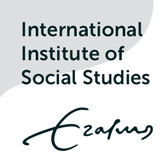 